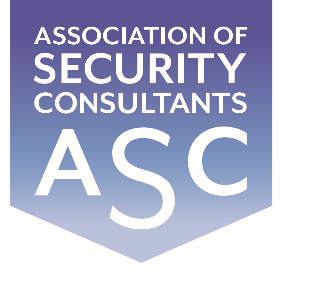 Certificate of MembershipThis is to certify thatKirk Davieshas been enrolled as an associate of the Association of Security Consultantsand is pledged to maintain its code of professional competence and integrity.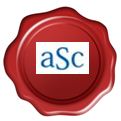 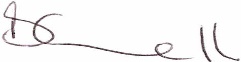 Date of Enrolment:		                     Membership No:			  Joe Connell	  		             21st March 2023			   	     AM4254				   Chairman